Lampiran 1. Kartu Bimbingan TAS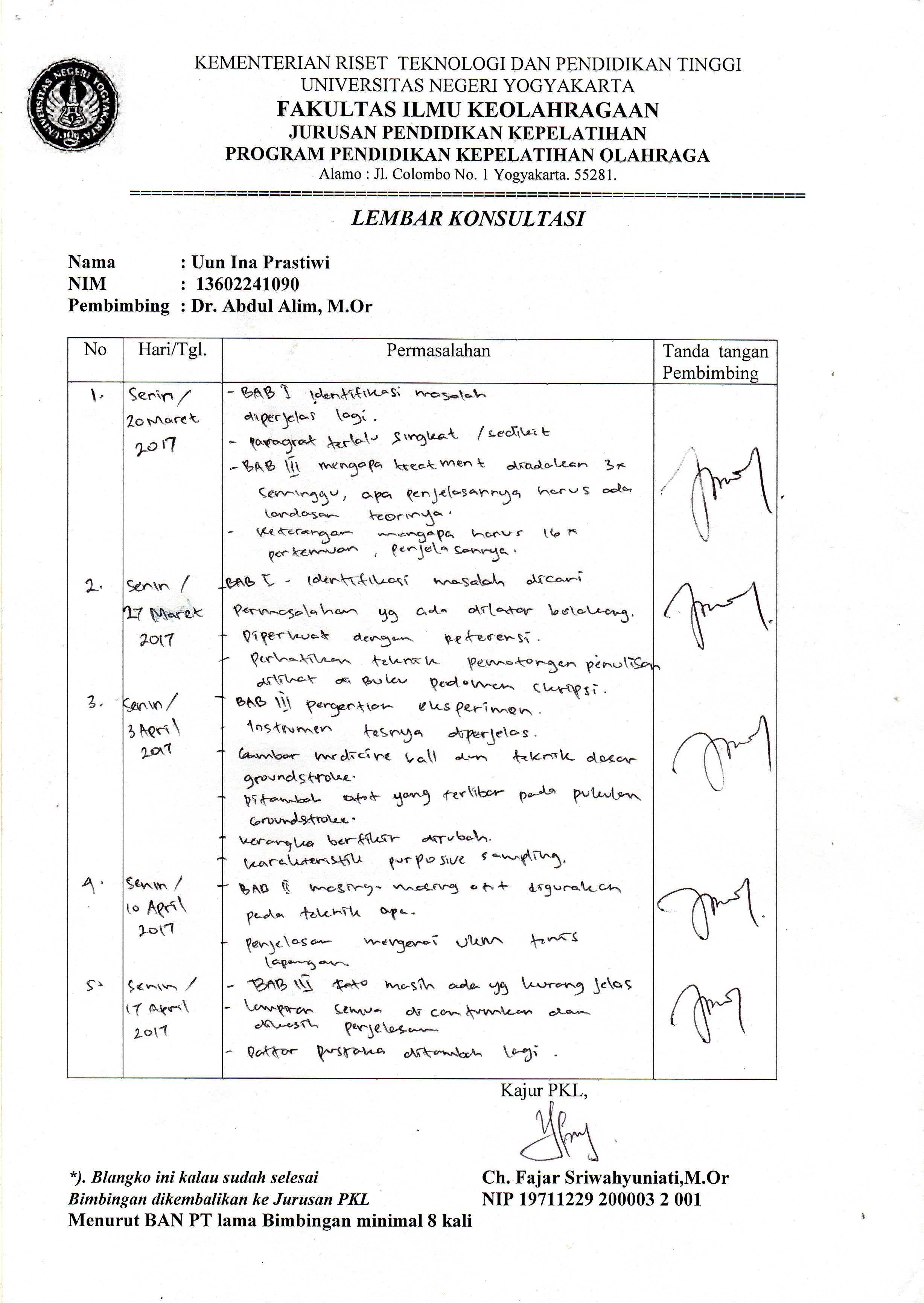 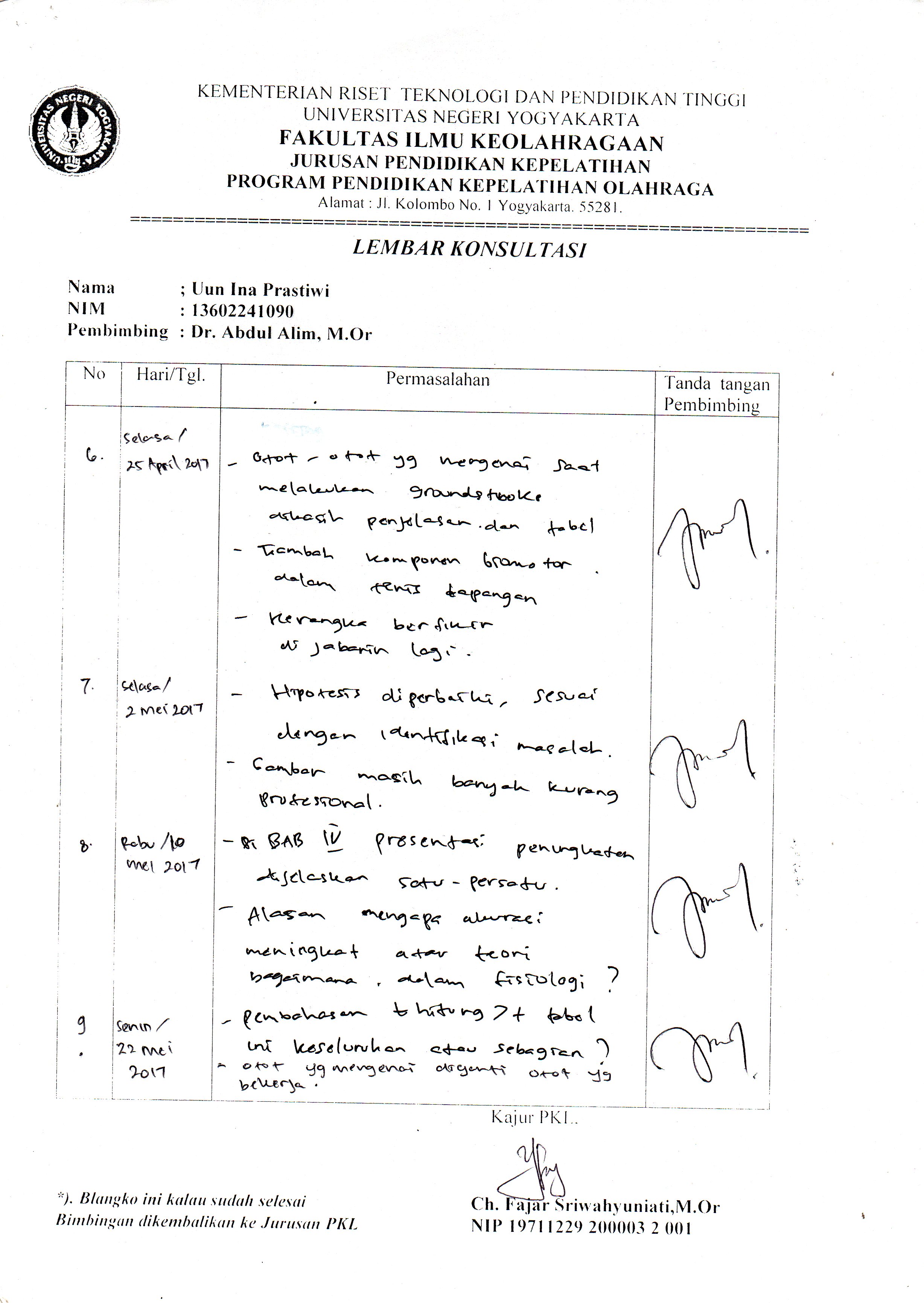 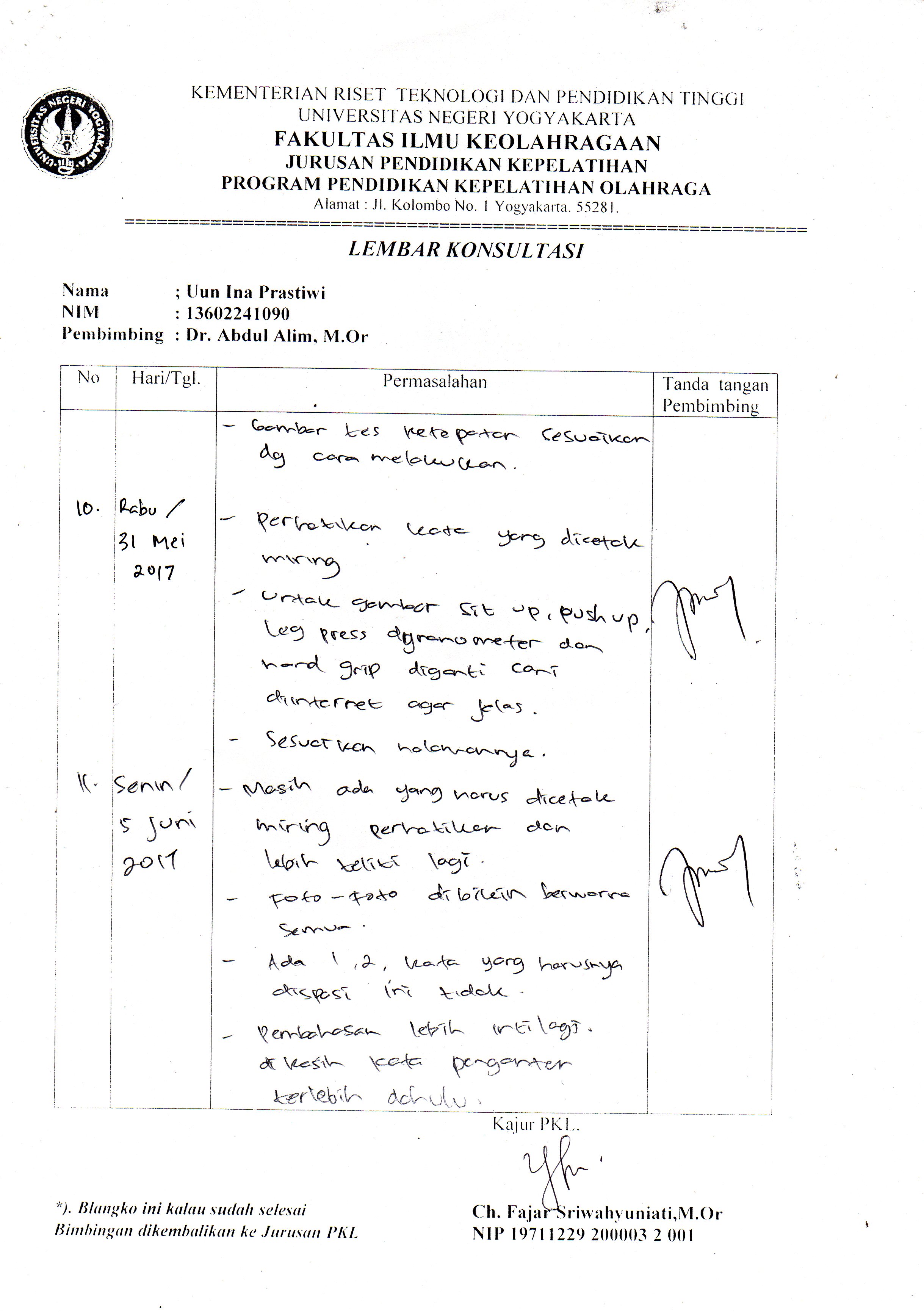 Lampiran 2. Surat Ijin Penelitian 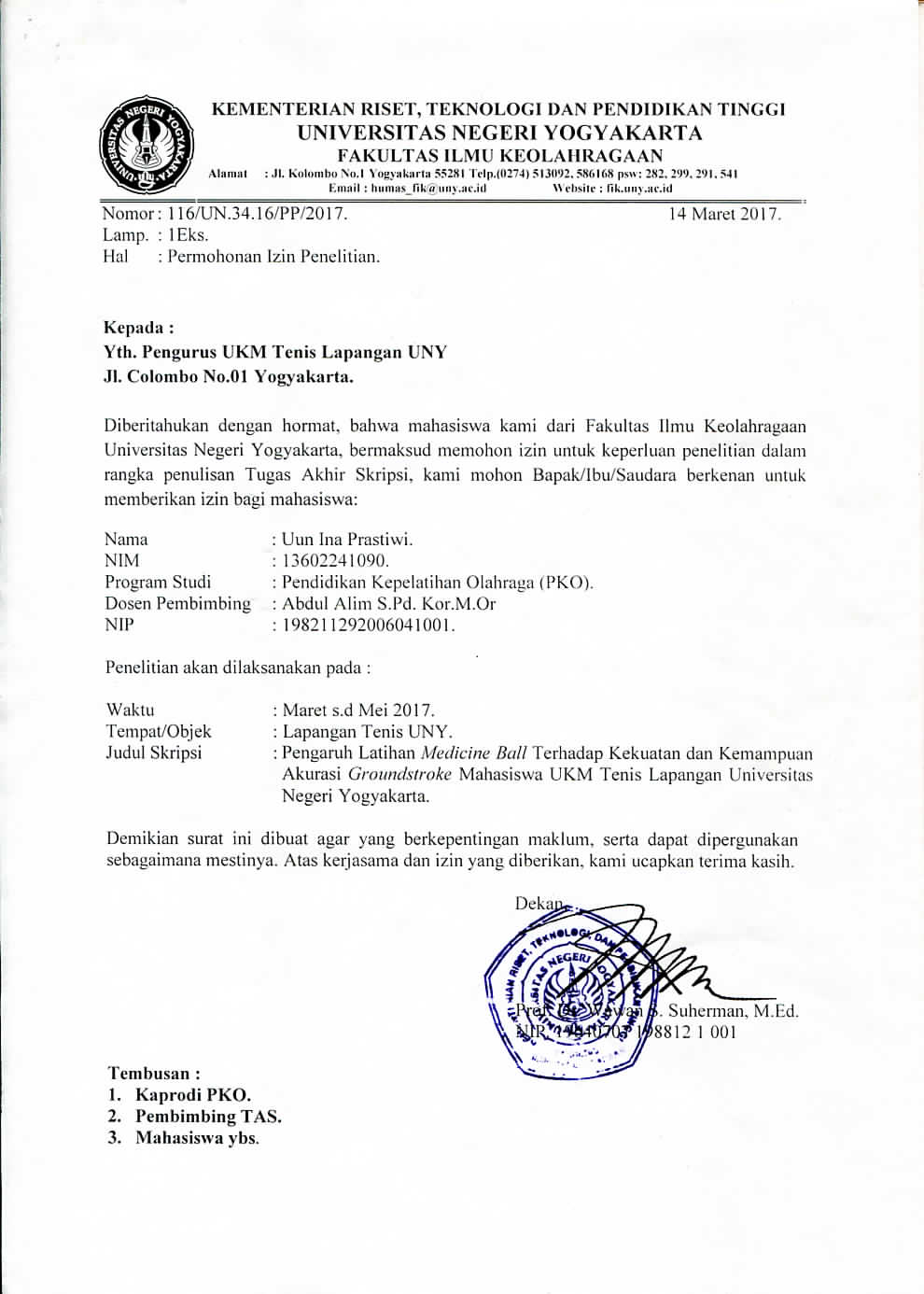 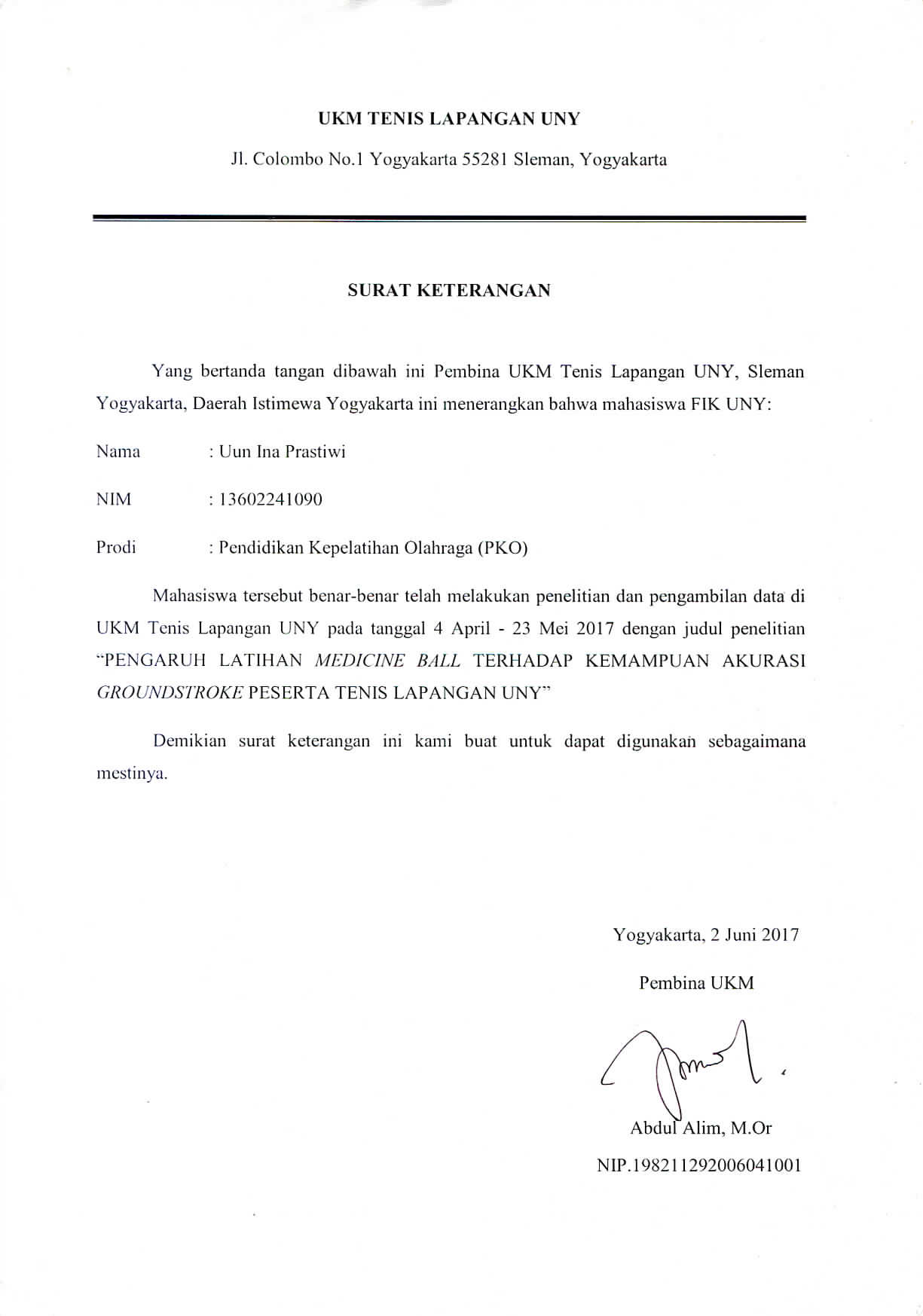 Lampiran 3. Surat KeteranganSurat keterangan validasi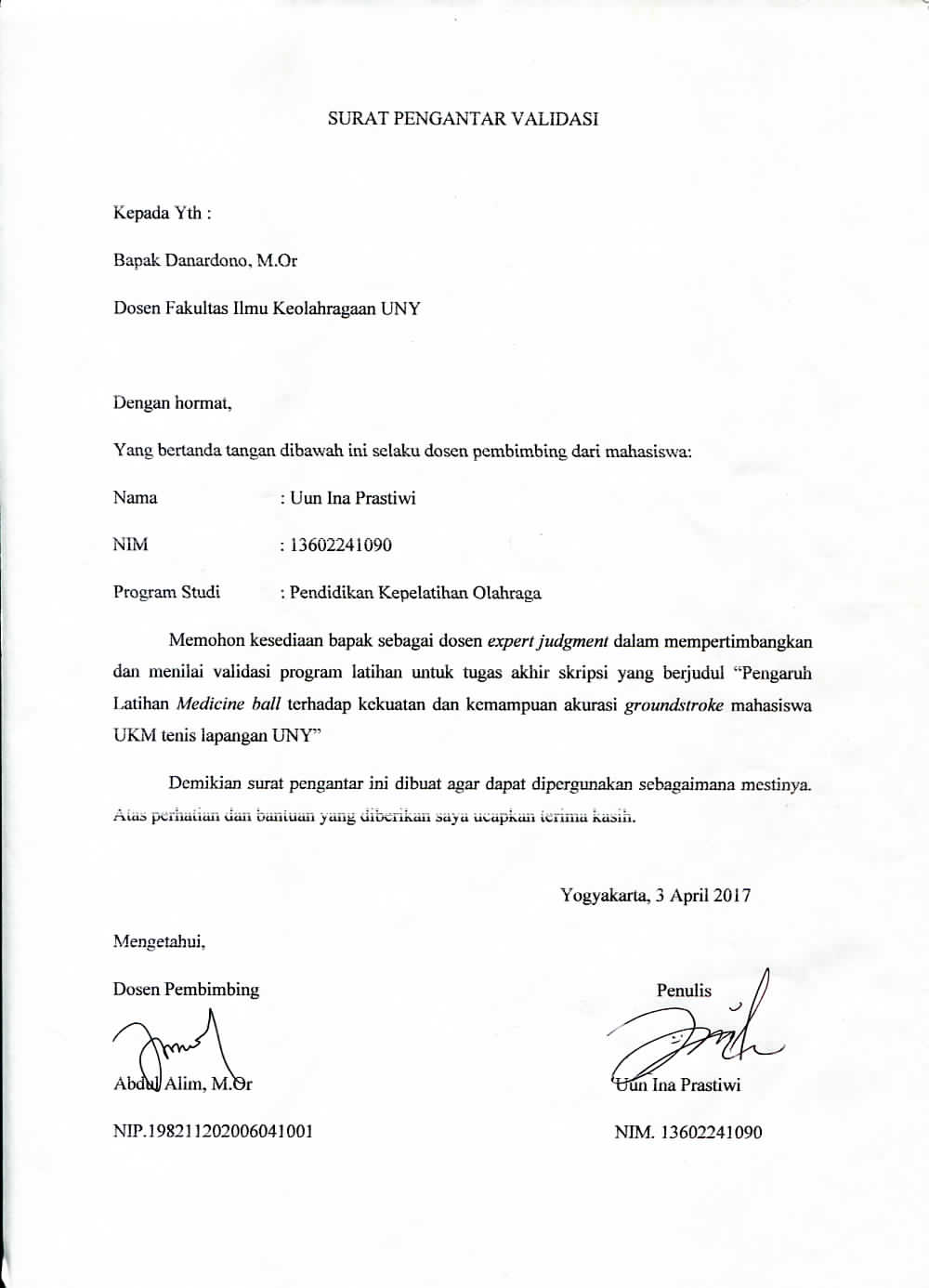 Surat persetujuan expert judgment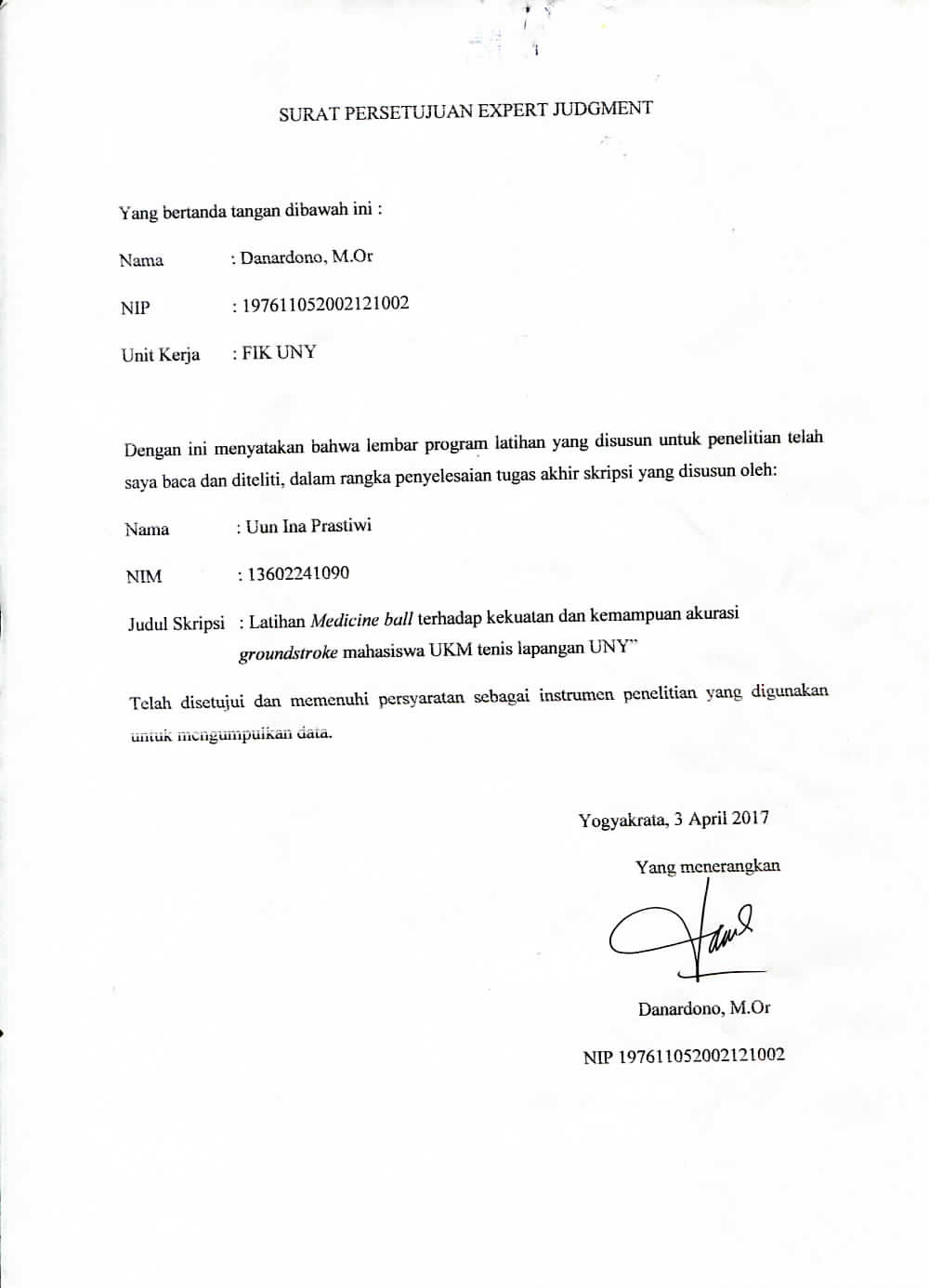 Lampiran 4. Surat Undangan PenelitianPembimbing (Pretest)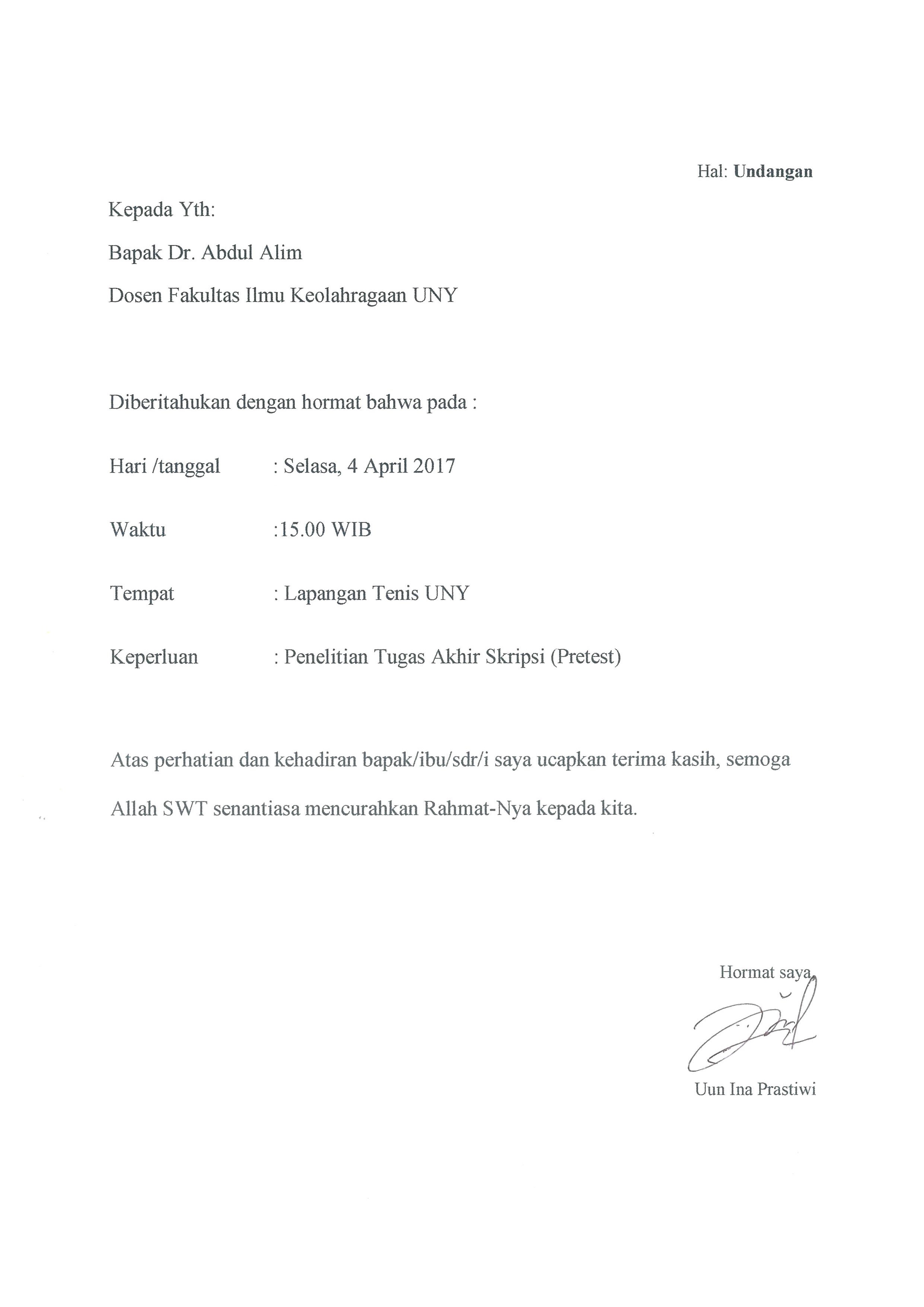 Posttest 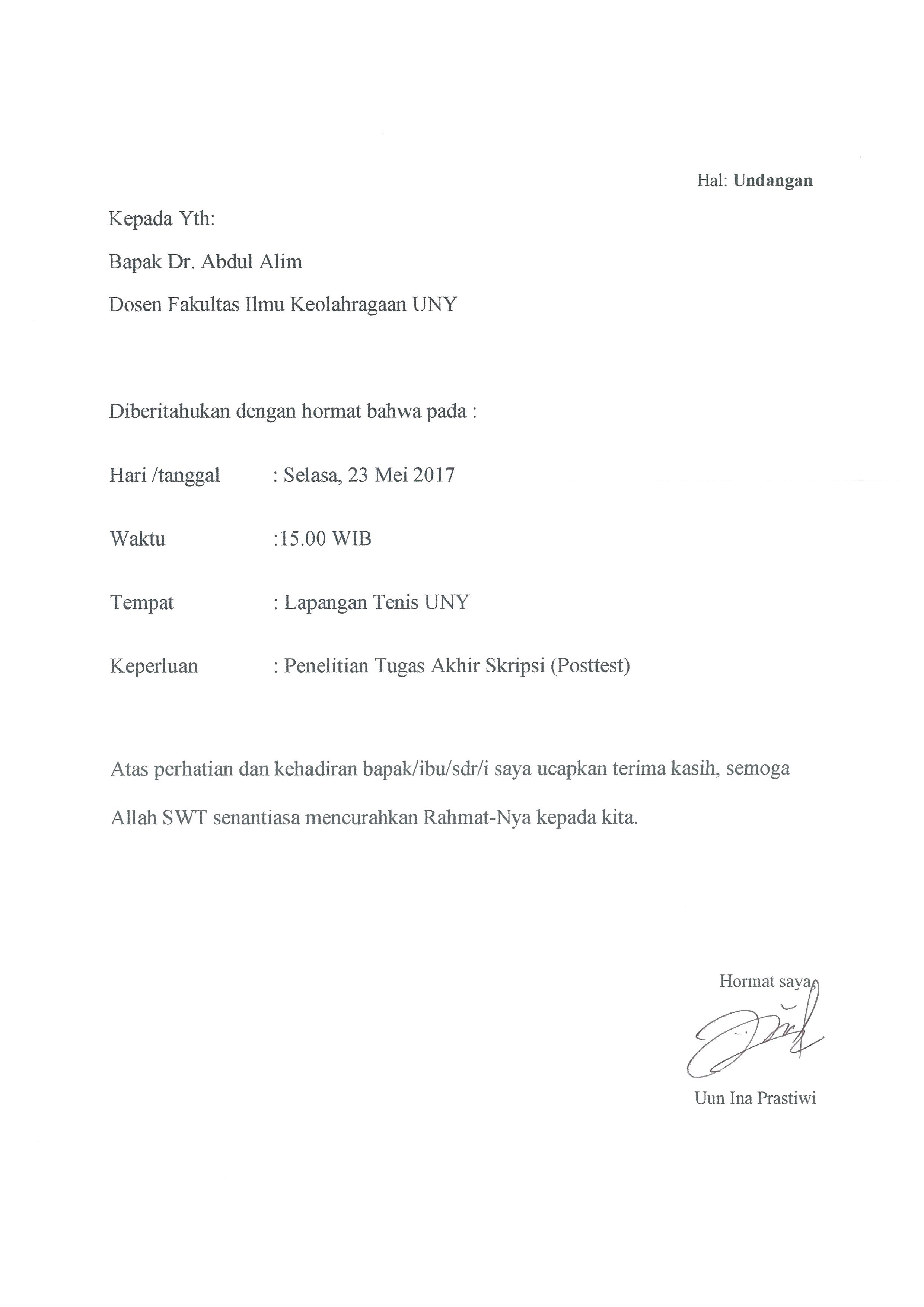 Peserta (Pretest)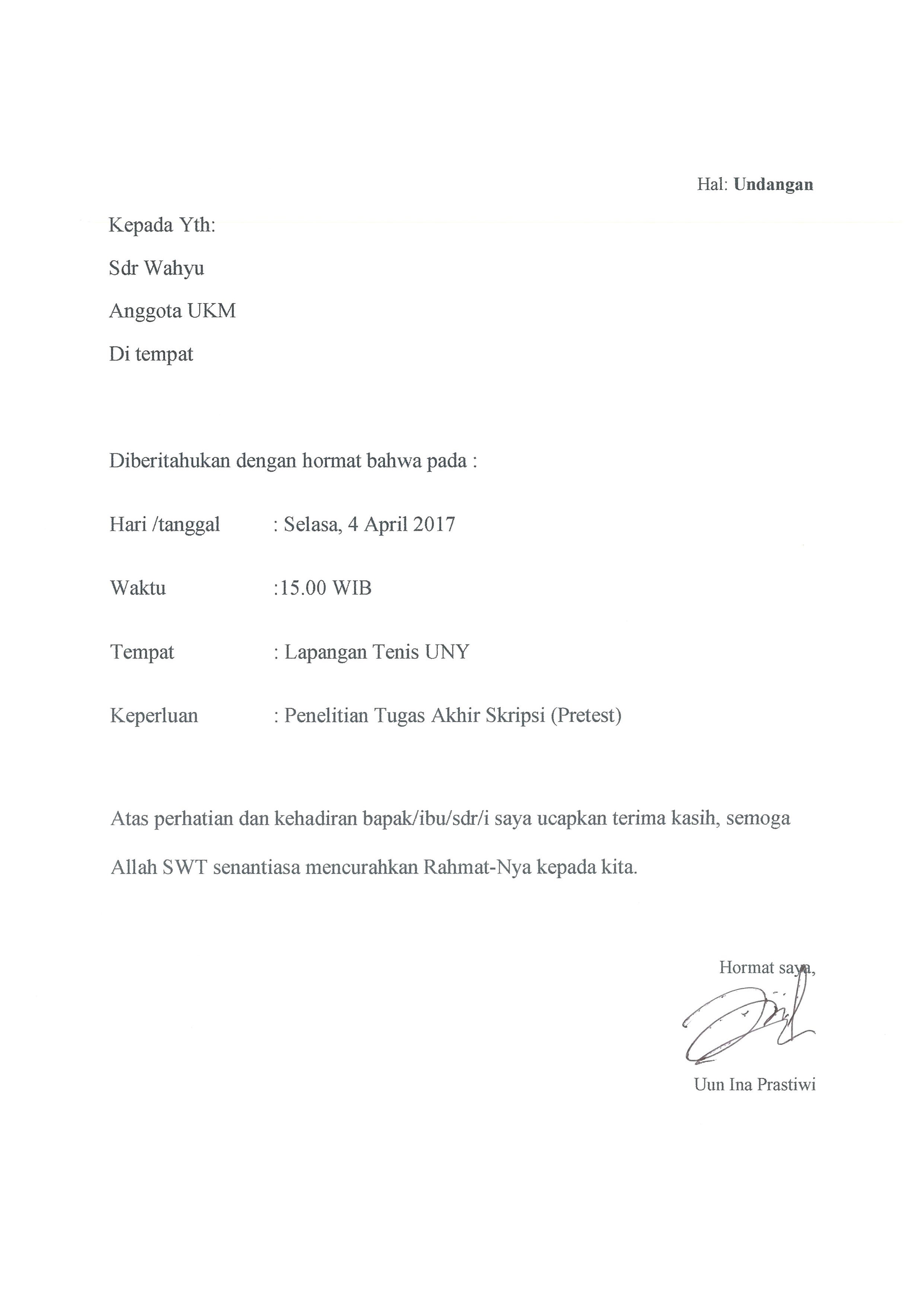 Posttest 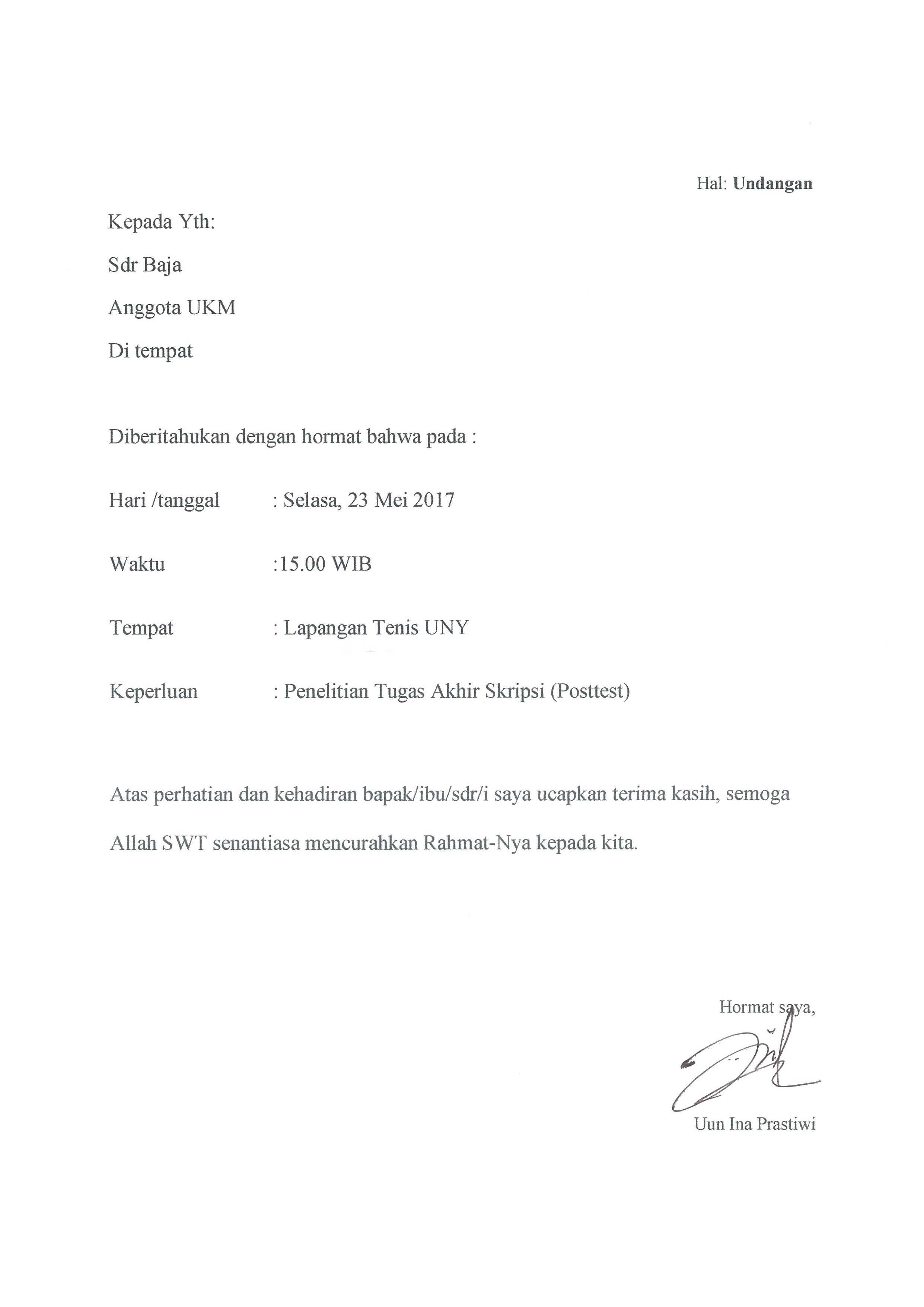 Lampiran 5. Absensi 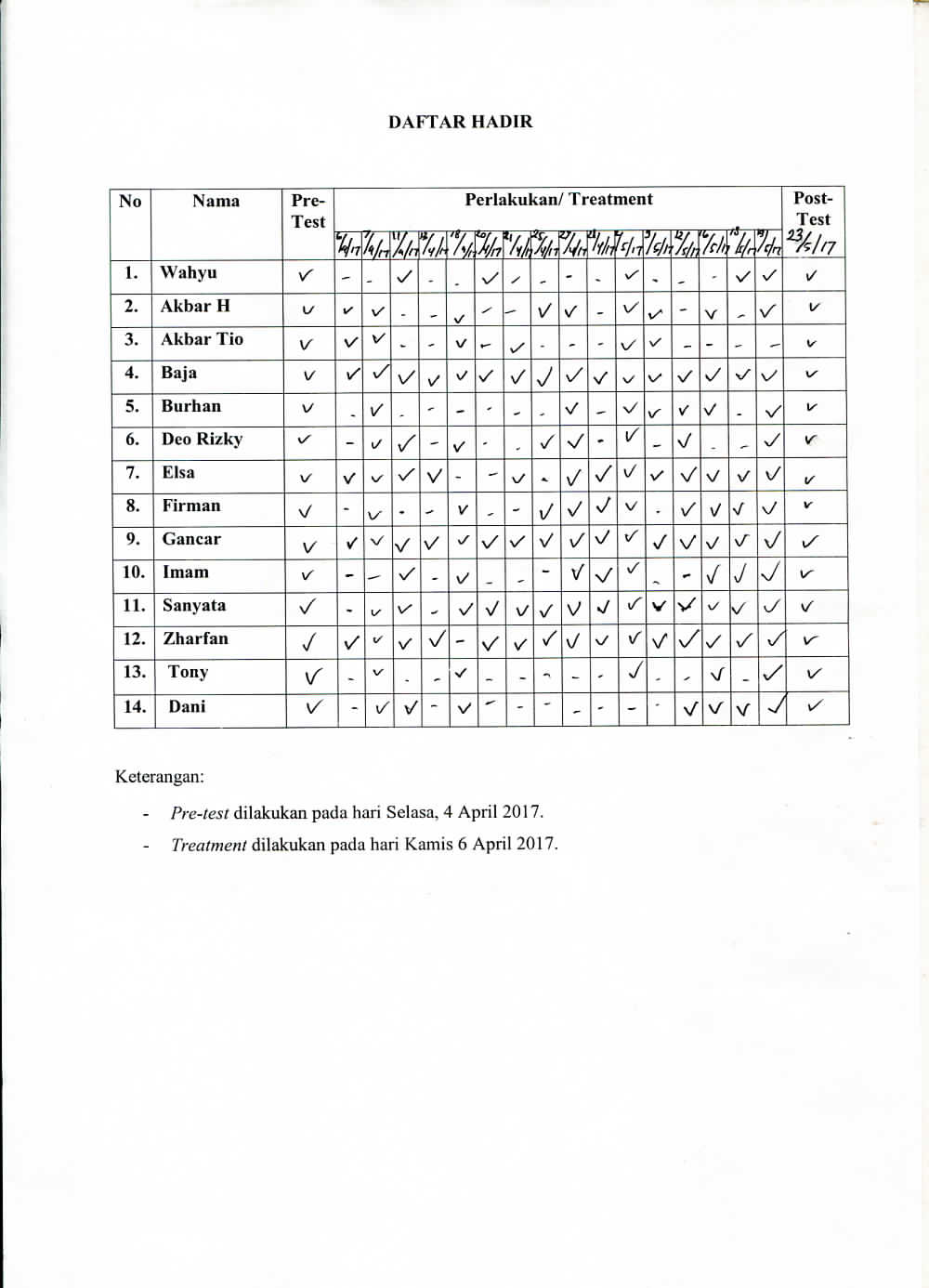 Lampiran 6. Program Latihan PROGRAM LATIHANPertemuan 1-3Pertemuan 4-6Pertemuan 7-9Pertemuan 10-12Pertemuan 13-16WaktuSelasaKamis Jumat 15.30-17.00Wr UpJogging, streching dinamis dan statisForehand arah lurus dan silangBackhand arah lurus dan silangMedicine ball throwMedicine ball lungeMedicine ball rusian twistMedicine ball X drillCooling downWr UpJogging, streching dinamis dan statisForehand arah lurus dan silangBackhand arah lurus dan silangMedicine ball lungeMedicine ball rusian twistForehand and backhand medicine ball tosses using openUp and down with medicine ballCooling downWr UpJogging, streching dinamis dan statisForehand arah lurus dan silangBackhand arah lurus dan silangMedicine ball throwMedicine ball  lungeMedicine ball X drillForehand and backhand medicine ball tosses using openMedicine ball rusian twistUp and down with medicine ballCooling downWaktuSelasaKamis Jumat 15.30-17.00Wr UpJogging, streching dinamis dan statisForehand arah lurus dan silangBackhand arah lurus dan silangMedicine ball throwMedicine ball lungeMedicine ball rusian twistMedicine ball X drillCooling downWr UpJogging, streching dinamis dan statisForehand arah lurus dan silangBackhand arah lurus dan silangMedicine ball lungeMedicine ball rusian twistMedicine ball X drillForehand and backhand medicine ball tosses openUp and down with medicine ballCooling downWr UpJogging, streching dinamis dan statisForehand arah lurus dan silangBackhand arah lurus dan silangMedicine ball throwMedicine ball X drillMedicine ball rusian twistMedicine ball lungeForehand and backhand medicine ball tosses using openUp and down with medicine ballCooling downWaktuSelasaKamis Jumat 15.30-17.00Wr UpJogging, streching dinamis dan statisForehand arah lurus dan silangBackhand arah lurus dan silangMedicine ball throwMedicine ball lungeMedicine ball X drillMedicine ball rusian twistForehand and backhand medicine ball tosses using openUp and down with medicine ballCooling downWr UpJogging, streching dinamis dan statisForehand arah lurus dan silangBackhand arah lurus dan silangMedicine ball throwMedicine ball lungeMedicine ball X drillMedicine ball rusian twistForehand and backhand medicine ball tosses using openUp and down with medicine ballCooling downWr UpJogging, streching dinamis dan statisForehand arah lurus dan silangBackhand arah lurus dan silangMedicine ball throwMedicine ball lungeMedicine ball rusian twistMedicine ball X drillUp and down with medicine ballForehand and backhand medicine ball tosses using openCooling downWaktuSelasaKamis Jumat 15.30-17.00Wr UpJogging, streching dinamis dan statisForehand arah lurus dan silangBackhand arah lurus dan silangMedicine ball throwMedicine ball lungeMedicine ball rusian twistMedicine ball X drillForehand and backhand medicine ball tosses using openUp and down with medicine ballCooling downWr UpJogging, streching dinamis dan statisForehand arah lurus dan silangBackhand arah lurus dan silangMedicine ball throwMedicine ball lungeMedicine ball rusian twistMedicine ball X drillForehand and backhand medicine ball tosses using openUp and down with medicine ballCooling downWr UpJogging, streching dinamis dan statisForehand arah lurus dan silangBackhand arah lurus dan silangMedicine ball throwMedicine ball lungeMedicine ball rusian twistMedicine ball X drillForehand and backhand medicine ball tosses using openUp and down with medicine ballCooling downWaktuSelasaKamis Jumat 15.30-17.00Wr UpJogging, streching dinamis dan statisForehand arah lurus dan silangBackhand arah lurus dan silangMedicine ball throwMedicine ball lungeMedicine ball rusian twistMedicine ball X drillForehand and backhand medicine ball tosses using openUp and down with medicine ballCooling downWr UpJogging, streching dinamis dan statisForehand arah lurus dan silangBackhand arah lurus dan silangMedicine ball throwMedicine ball lungeMedicine ball rusian twistMedicine ball X drillForehand and backhand medicine ball tosses using openUp and down with medicine ballCooling downWr UpJogging, streching dinamis dan statisForehand arah lurus dan silangBackhand arah lurus dan silangMedicine ball throwMedicine ball lungeMedicine ball rusian twistMedicine ball X drillForehand and backhand medicine ball tosses using openUp and down with medicine ballCooling down